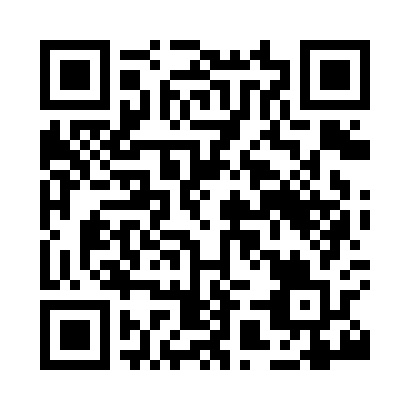 Prayer times for Mathry, Pembrokeshire, UKMon 1 Jul 2024 - Wed 31 Jul 2024High Latitude Method: Angle Based RulePrayer Calculation Method: Islamic Society of North AmericaAsar Calculation Method: HanafiPrayer times provided by https://www.salahtimes.comDateDayFajrSunriseDhuhrAsrMaghribIsha1Mon3:155:051:247:019:4311:342Tue3:155:061:257:019:4311:333Wed3:165:071:257:019:4211:334Thu3:165:081:257:019:4211:335Fri3:175:091:257:019:4111:336Sat3:175:101:257:019:4011:337Sun3:185:111:257:009:4011:338Mon3:185:111:267:009:3911:329Tue3:195:131:267:009:3811:3210Wed3:205:141:266:599:3811:3211Thu3:205:151:266:599:3711:3112Fri3:215:161:266:599:3611:3113Sat3:215:171:266:589:3511:3014Sun3:225:181:266:589:3411:3015Mon3:235:191:266:579:3311:3016Tue3:235:211:266:579:3211:2917Wed3:245:221:276:569:3111:2918Thu3:255:231:276:559:3011:2819Fri3:255:241:276:559:2811:2720Sat3:265:261:276:549:2711:2721Sun3:275:271:276:539:2611:2622Mon3:275:281:276:539:2511:2623Tue3:285:301:276:529:2311:2524Wed3:295:311:276:519:2211:2425Thu3:305:331:276:509:2011:2326Fri3:305:341:276:499:1911:2327Sat3:315:361:276:499:1711:2228Sun3:325:371:276:489:1611:2129Mon3:335:391:276:479:1411:2030Tue3:335:401:276:469:1311:2031Wed3:345:421:276:459:1111:19